    MIĘDZYSZKOLNY OŚRODEK SPORTOWY KRAKÓW-WSCHÓD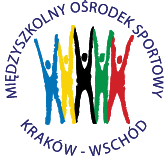 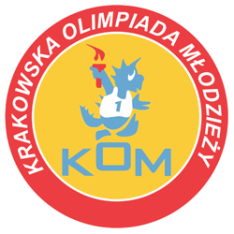 Adres: Centrum Rozwoju Com Com Zoneul. Ptaszyckiego 6 – P 09,  31 – 979 Krakówtel/fax: 12 685 58 25,   email:  biuro@kom.krakow.plwww.kom.krakow.plKraków, 7.01.2019r.Komunikat KOM 2018/19Igrzyska Młodzieży Szkolnej w piłce ręcznej chłopcówMiejsce rozgrywek - Hala COM COM ZONE , ul. Ptaszyckiego 6 Regulamin rozgrywek:1. W zawodach wezmą udział 33 drużyny.2. Eliminacje będą przebiegały dwuetapowo. W I etapie drużyny będą podzielone na 11 grup: Gr. 1 – GM Gortat, SP 7,  SP 160					Gr. 7 – SP Pijarzy, SP 89, SP 58Gr. 2 – SP 91, SP 124, SP 156					Gr. 8 – GM 83, SP 65, SG 5Gr. 3 – SP 33,  SP 126, SP 31					Gr. 9  – SP SAL, SP 78, SP 101 Gr. 4 – SP 85, SP 39,  SP 162					Gr. 10 – GM 72, SP Molla, SP 5Gr. 5 – SAVIO, SP 88, SP 80					Gr. 11 – SP 151, SP 129, SP 158Gr. 6 – GM 46, SP 144, SP 164 					Mecze w grupach eliminacyjnych rozgrywane będą systemem „każdy z każdym”. Zespoły z pierwszych miejsc z każdej grupy awansują do II etapu. Dodatkowo awans uzyska 1 drużyna z drugiego miejsca z najlepszym bilansem z pośród 11 grup ( 1. Duże pkt; 2. Korzystniejsza różnica bramek;  3. Większa liczba zdobytych bramek ).3. W II etapie zespoły zostaną podzielone na 4 grupy według klucza:Gr. A – 1m gr. 1, 1m gr. 8, 1m gr. 9Gr. B – 1m gr. 2, 1m gr. 7, 1m gr. 10Gr. C – 1m gr. 3, 1m gr. 6, 1m gr. 11Gr. D – 1m gr. 4, 1m gr. 5, drużyna z najlepszym bilansemMecze w II etapie rozgrywane będą systemem „każdy z każdym”. Dwa pierwsze zespoły z każdej grupy awansują do półfinałów. 5. W półfinałach zespoły zostaną podzielone na dwie grupy wg klucza :      - grupa X –2m gr. A, 1m gr B, 2m gr. C, 1m gr. D      - grupa Y –1m gr. A, 2m gr. B, 1m gr. C, 2m gr. D	Po dwa najlepsze zespoły z grup rozegrają finał o miejsca 1 – 4 systemem play off:1m gr. X – 2 m gr. Y i 1m gr. Y – 2m gr. X. Przegrani z w/w spotkań rozegrają mecz o 3 miejsce, natomiast zwycięzcy zagrają o 1 miejsce. Pozostałe zespoły zostaną sklasyfikowane w zależności od zajętego miejsca w grupach półfinałowych i tak: zespoły z trzecich miejsc zajmą w tabeli końcowej miejsca 5-6, zespoły z czwartych miejsc zostaną sklasyfikowane  na miejscach 7-8.       Przepisy:- w zawodach biorą udział uczniowie z roczników 2003-2005, - zawody rozgrywane będą piłką nr 2, - w grze uczestniczy skład 7-osobowy, zespół liczy maksymalnie 16 zawodników. Zawody będą rozgrywane systemem turniejowym, w  związku z tym w danym dniu zawodów, w całym turnieju, muszą występować ci sami  zawodnicy. Do następnej fazy rozgrywek szkoła może wystawić nowych zawodników,- czas gry 2 x 10 minut z przerwą 3 minuty - przerwa na  żądanie 1 x 1 minuta w  każdej połowie meczu w momencie posiadania piłki,- dowolny system ustawienia obrony podczas całego meczu,- zmiany zawodników w dowolnym momencie meczu, - obowiązuje zakaz używania środków klejących piłkę, - czas kary dla zawodników – 1 minuta,- pozostałe przepisy zgodnie z przepisami ZPRPPunktacja: - Za wygrane spotkanie zespół otrzymuje 2 pkt, za remis 1 pkt, za przegrane – 0 pkt.- O kolejności zespołów decydują kolejno:Większa liczba zdobytych punktów.Jeżeli dwa lub więcej zespołów uzyska tę samą liczbę punktów:Większa liczba zdobytych punktów w bezpośrednich meczach między zainteresowanymi zespołami,Korzystniejsza różnica bramek z zawodów między zainteresowanymi zespołami,Większa liczba zdobytych bramek pomiędzy zainteresowanymi zespołami, Korzystniejsza różnica bramek w całym turnieju,Większa liczba zdobytych bramek w całym turnieju.- W przypadku konieczności rozstrzygnięcia meczu  należy zarządzić dogrywkę 2x3min plus ewentualnie rzuty karne.INTERPRETACJA NINIEJSZEGO REGULAMINU NALEŻY DO ORGANIZATORA!UWAGA! Zespół musi się stawić 15 minut przed swoim pierwszym meczem. Zespoły uczestniczą w jednolitych strojach sportowych. Zawodnicy grają w obuwiu halowym. Opiekunów zespołów zobowiązuje się także do zmiany obuwia przy wejściu na halę sportową.! NA ROZGRZEWKĘ SZKOŁY PRZYNOSZĄ WŁASNE PIŁKI !ABSOLUTNY ZAKAZ UŻYWANIA KLEJU DO PIŁEK I DO RĄK!!!TERMINARZ ROZGRYWEK Data:GodzinaMecz pomiędzy:Wynik:30.01.2019ŚrodaGrupa 1,2,39.3010.0010.3011.0011.3012.0012.3013.0013.30Grupa 1Grupa 2Grupa 331.01.2019CzwartekGrupa 4,59.3010.0010.3011.0011.3012.00Grupa 4Grupa 51.02.2019PiątekGrupa 7,8,99.3010.0010.3011.0011.3012.0012.3013.0013.30Grupa 7Grupa 8Grupa 98.02.2019PiątekGrupy 10, 11 i 69.3010.0010.3011.0011.3012.0012.30Grupa 10Grupa 11Grupa 6